Proiect CNFIS –FDI-2019-0603Titlu proiect : " Dezvoltarea spiritului de lider al studentilor si absolventilor UPG Ploiesti”Nr.înreg.BA    265  /28.08.2019FORMULAR DE SPECIFICAȚII TEHNICEAchiziția de produse Mobilier si scauneValoarea estimată a achiziției : 25210.09 lei fără TVA.NOTĂ: Potrivit condiţiilor impuse în Proiectul CNFIS – FDI-2019-0603 valoarea unitară a produselor nu trebuie să depășească 2100 lei fără TVA, respectiv încadrarea produselor să nu se facă la categoria de mijloace fixe.LOT 1Preţ fix:  Preţul indicat mai sus este ferm şi fix şi nu poate fi modificat pe durata executării contractului.PROPUNEREA TEHNICĂOfertant:  ....................................................................Nr. înreg. Ofertant.   .............................................................Cerințele impuse vor fi considerate ca fiind minimale. În acest sens orice ofertă prezentată, care se abate de la prevederile specificaţiilor tehnice, va fi luată în considerare, dar numai în măsura în care propunerea tehnică presupune asigurarea unui nivel calitativ superior cerințelor minimale din formularul cu specificţii tehnice, ofertarea de produse cu caracteristici tehnice inferioare celor prevăzute în formularul cu specificţii tehnice și termene de livrare care depășesc perioada prevăzută de la data semnării contractului, atrage descalificarea ofertantului. NOTĂ: specificațiile tehnice care indică o anumită origine, sursă, producție, un procedeu special, o marcă de fabrică sau de comerț, un brevet de invenție, o licență de fabricație, pot fi menționate doar dacă este absolut necesar pentru identificarea tipului de produs și NU au ca efect favorizarea sau eliminarea anumitor operatori economici sau a anumitor produse. Aceste specificații vor fi considerate ca având mențiunea de «sau echivalent». NUMELE OFERTANTULUI______________________________________________Semnătură autorizată								Data:LOT 1Schita mobilier  sala HP 2 CORP CENTRAL-1 birou colt, dimensiuni 150 cm, 90 cm, 60 cm, înaltime 80 cm, cu blat dublu si dulap de 45 cm*40 cm-1 corp de biblioteca suspendat 100 cm*100 cm cu adancime de 45 cm-1 raft carti  150 cm*80 cm cu adancime 20 cm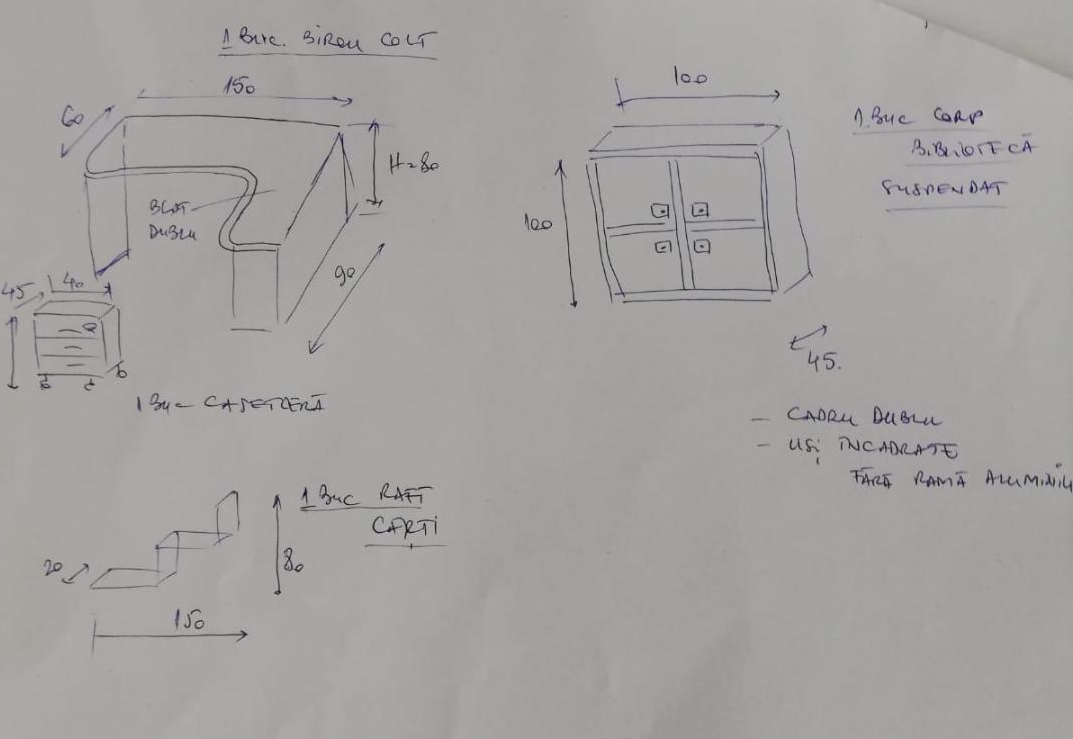 -1 birou 160 cm*70 cm, înaltime 80 cm cu blat dublu si dulap de 45 cm*40 cm, , înaltime 65 cm-1 cuier 170 cm*40 cm-1 ansamblu cuier 90 cm* 35 cm, înaltime 200 cm si oglinda atasata	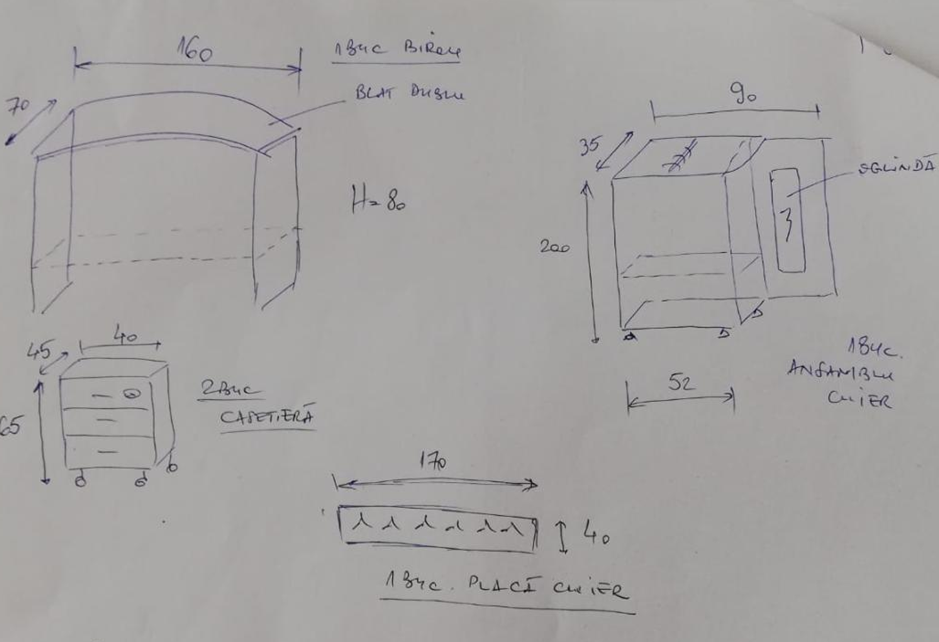 Toate imbinarile vor fi prevazute cu cant ABS 2 mmSchita mobilier Biblioteca FSE Pal laminat culoare FREELINE CREM-	1 masa de sedinte de 400 cm*85 cm, înaltime 78 cm (conform schitei)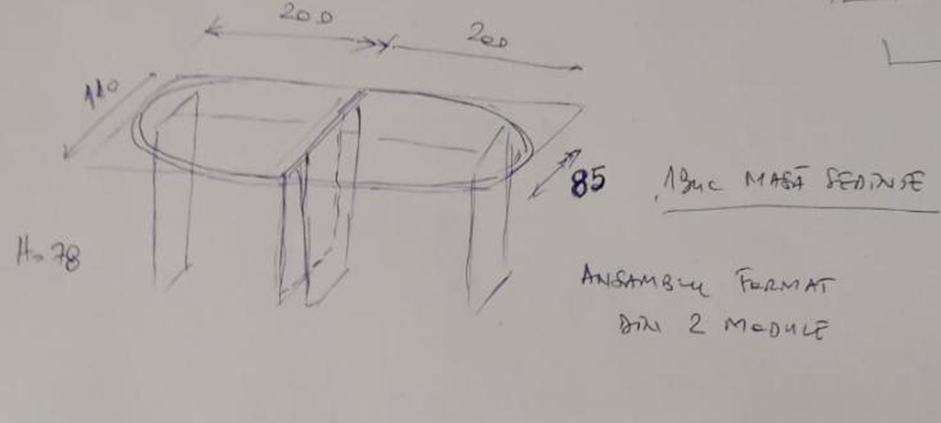 -1 biblioteca 160 cm*40 cm, înaltime 200 cm	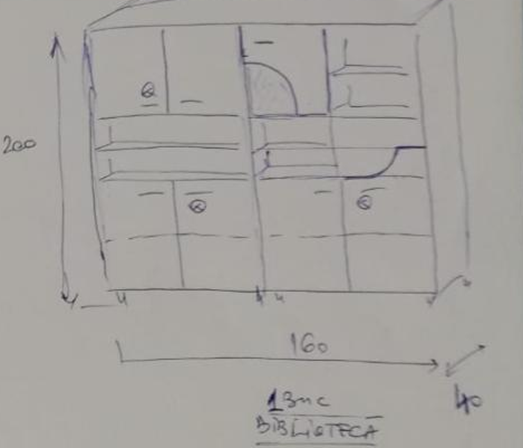 LOT 2Schita scaune sala HP 2CORP CENTRAL	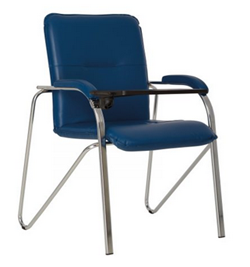 Schita scaune Biblioteca FSE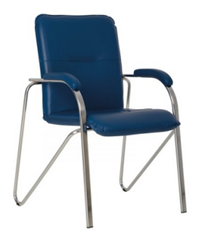 Nr. crt.Denumirea produselor (Mobilier sala HP 2 )Cant.COD CPV1.birou colt, dimensiuni 150 cm, 90 cm, 60 cm, înaltime 80 cm, cu blat dublu si dulap de 45 cm*40 cm139100000-32.corp de biblioteca suspendat 100 cm*100 cm cu adancime de 45 cm139100000-33.raft carti  150 cm*80 cm cu adancime 20 cm139100000-34.birou 160 cm*70 cm, înaltime 80 cm cu blat dublu si dulap de 45 cm*40 cm, , înaltime 65 cm139100000-35.cuier 170 cm*40 cm139100000-36.ansamblu cuier 90 cm* 35 cm, înaltime 200 cm si oglinda atasata139100000-3Nr. crt.Denumirea produselor (Mobilier Biblioteca FSE)Cant.COD CPV1.masa de sedinte de 400 cm*85 cm, înaltime 78 cm139100000-32.biblioteca 160 cm*40 cm, înaltime 200 cm139100000-3Nr. crt.Denumirea produselor  Scaune- SALA HP 2 Cant.COD CPV1.Scaune tip vizitator (pe schelet metalic) cu spatar și prevazut cu masuta rabatabila de culoare neagra ce se preteaza salilor de curs. Sezutul si spatarul vor fi tapitate cu piele ecologica. Scaunul va avea rama metalica lucioasa, brate metalice, capitonate partial cu piele ecologica (conform pozei atasate, model orientativ). Sezutul va fi tapitat cu material textil albastru4039100000-3Nr. crt.Denumirea produselor  Biblioteca FSECant.COD CPV1.Scaunele vor fi tip vizitator (pe schelet metalic) cu spatar. Sezutul si spatarul vor fi tapitate cu piele ecologica. Scaunul va avea rama metalica lucioasa, brate metalice, capitonate partial cu piele ecologica. Sezutul va fi tapitat cu material textil albastru2039100000-3Nr.crt.Specificații tehnice solicitateB. Specificații tehnice ofertate[a se completa de către Ofertant]Nr.crt.Denumire produsDetalii specifice şi standarde tehnice minim acceptate de către BeneficiarMarca / modelul produsuluiDetaliile specifice şi standardele tehnice ale produsului ofertatLOT 11.birou colt, dimensiuni 150 cm, 90 cm, 60 cm, înaltime 80 cm, cu blat dublu si dulap de 45 cm*40 cm2corp de biblioteca suspendat 100 cm*100 cm cu adancime de 45 cm3raft carti  150 cm*80 cm cu adancime 20 cm4birou 160 cm*70 cm, înaltime 80 cm cu blat dublu si dulap de 45 cm*40 cm, , înaltime 65 cm5cuier 170 cm*40 cm6ansamblu cuier 90 cm* 35 cm, înaltime 200 cm si oglinda atasata7masa de sedinte de 400 cm*85 cm, înaltime 78 cm8biblioteca 160 cm*40 cm, înaltime 200 cmLOT 21Scaune tip vizitator (pe schelet metalic) cu spatar și prevazut cu masuta rabatabila de culoare neagra ce se preteaza salilor de curs. Sezutul si spatarul vor fi tapitate cu piele ecologica. Scaunul va avea rama metalica lucioasa, brate metalice, capitonate partial cu piele ecologica (conform pozei atasate, model orientativ). Sezutul va fi tapitat cu material textil albastru2Scaune tip vizitator (pe schelet metalic) cu spatar. Sezutul si spatarul vor fi tapitate cu piele ecologica. Scaunul va avea rama metalica lucioasa, brate metalice, capitonate partial cu piele ecologica. Sezutul va fi tapitat cu material textil albastru